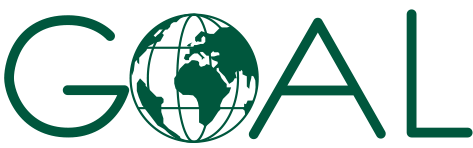 Invitation GOAL invites suitably qualified Contractors to reply to the Call for Expression of Interest (EoI) for the prequalification of borehole drilling contractors for three years. GOAL estimates to construct three hundred sixty (360) boreholes (120 boreholes per year) in districts in Eastern Uganda and Kaabong (Karamoja region) PR Ref: GB-W-637.Expression of Interest DocumentsAll EoI documents are available for free download at:  https://www.goalglobal.org/tenders Submission of OffersAll offers must be submitted electronically to: tenders@goal.ie They must be received no later than 16th January 2021 at 17.00 East Africa Time.  Any further enquiries may be addressed to: tenders@goal.ie quoting GB-W-637 in the subject line.EXPRESSION OF INTEREST (EOI) NOTICEEXPRESSION OF INTEREST (EOI) NOTICEReference Number GB-W-637Subject  Call for Expression of Interest (EoI) for the prequalification of borehole drilling contractors for three years in Butaleeja district Eastern Uganda and Kaabong district (Karamoja region) PR Ref: GB-W-637.OfficeGOAL UgandaDeadline for submission16th January 2021 at 17:00 hrs EAT